I – Identificação do Estabelecimento de Ensino/ Entidade Formadora1 – Direção Regional de Educação1.1 – Estabelecimento de Ensino/ Entidade Formadora: ___ 1.2 – Endereço:          Localidade:         Código Postal:      -    1.3 – Telefone (s): (     )       Fax: (     )                                               II– Identificação da entidade formadora2.1 – Denominação social                         NIPC 2.2 – Endereço      , Localidade      , Código Postal      -    2.3 – Telefone (s): (     )       Fax: (     )                                               2.4 – Responsável pela formação      , Telef.: (     )                        2.5 – Recursos materiais a afetar ao (s) curso (s) (instalações e equipamentos)III – Identificação geral do percurso3.1 -- Área de formação       3.1.1 – Designação do Curso       Nível 43.1.2 – Saída Profissional/Competências:      3.2 – Orientador Educativo/ Diretor de Turma:3.2.1 – Nome:      3.2.2 – Contacto - Tel: (     )        Fax: (     )        e-mail:       @     3.3 – Número total de horas de formação previstas:      3.4 – Regime de Funcionamento: Diurno3.5 – Locais de realização das componentes de formação:             Sociocultural:                   Científica:                   Tecnológica:                   Prática em contexto de trabalho:      3.6 – Datas previstas de início:      -    -    e de conclusão:      -    -   IV – Organização da formação– Contextualização do projeto (Fundamentação e objetivos do percurso)Nota: Se forem considerados relevantes para a contextualização do projeto, apresentar em anexo outros documentos.– Perfil Visado/ Saída Profissional (Competência geral, Atividades principais Referencial de emprego)– Plano de Transição para a Vida Ativa (Objetivos, sequência e avaliação das atividades de transição, incluído o plano individual de formação em contexto de trabalho e verificação da taxa de empregabilidade, até ao máximo de um ano após términus do curso)– Plano de Estudos:  (a) Verificar o Referencial do Catálogo Nacional de Qualificações
V – Identificação dos formandos   5.1 – Listagem de Formandos:  (b) Em alternativa, indicar o n.º de Passaporte ou a Autorização de Residência.Nota: Caso esta informação não esteja disponível no ato de candidatura, esta informação deverá ser enviada para a Direção Regional de Educação após as matrículas.VI – Identificação dos Professores / Formadores   6.1 – Listagem de Professores / Formadores:VII – Identificação de entidades envolvidas7.1 – Entidades com declaração de intenções (formação em contexto de trabalho ou outras).Observações      -    de  de     (Assinatura do Orientador Educativo / Diretor de Turma)(Assinatura do Diretor do Estabelecimento de Ensino/ Entidade Formadora)VIII – ParecerParecer do Instituto para a Qualificação, IP -RAM; da Direção Regional de Administração Escolar (DRAE) e da Direção Regional de Planeamento, Recursos e Infraestruturas (DRPRI).       -    de  de     IX – Autorização de FuncionamentoDespacho da Direção Regional de Educação       -    de  de     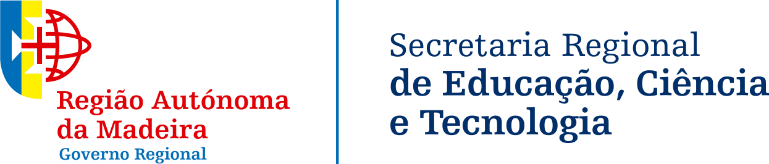 Proposta de Autorização de Funcionamento Cursos ProfissionaisDecreto-Lei n.º 55/2018, de 6 de julho, retificado pela Declaração de Retificação n.º 29-A/2018, de 4 de setembroComponentes do CurrículoComponentes do CurrículoComponentes do CurrículoComponentes do CurrículoComponentes do CurrículoCarga horária - Ciclo de Formação(horas)Carga horária - Ciclo de Formação(horas)Carga horária - Ciclo de Formação(horas)Carga horária - Ciclo de Formação(horas)Carga horária - Ciclo de Formação(horas)Carga horária - Ciclo de Formação(horas)Carga horária - Ciclo de Formação(horas)Carga horária - Ciclo de Formação(horas)Carga horária - Ciclo de Formação(horas)Carga horária - Ciclo de Formação(horas)Carga horária - Ciclo de Formação(horas)Componentes do CurrículoComponentes do CurrículoComponentes do CurrículoComponentes do CurrículoComponentes do Currículo1.ºAno1.ºAno2.ºAno2.ºAno3.ºAno3.ºAno3.ºAno3.ºAnoTotalTotalTotalGeral:Cidadania e DesenvolvimentoCidadania e DesenvolvimentoPortuguêsPortuguêsPortuguêsPortuguêsPortuguêsCidadania e DesenvolvimentoCidadania e DesenvolvimentoLíngua Estrangeira I, II ou III:      Língua Estrangeira I, II ou III:      Língua Estrangeira I, II ou III:      Língua Estrangeira I, II ou III:      Língua Estrangeira I, II ou III:      Cidadania e DesenvolvimentoCidadania e DesenvolvimentoÁrea de IntegraçãoÁrea de IntegraçãoÁrea de IntegraçãoÁrea de IntegraçãoÁrea de IntegraçãoCidadania e DesenvolvimentoCidadania e DesenvolvimentoTecn. Informação e Comunicação ou Oferta da EscolaTecn. Informação e Comunicação ou Oferta da EscolaTecn. Informação e Comunicação ou Oferta da EscolaTecn. Informação e Comunicação ou Oferta da EscolaTecn. Informação e Comunicação ou Oferta da EscolaCidadania e DesenvolvimentoCidadania e DesenvolvimentoEducação FísicaEducação FísicaEducação FísicaEducação FísicaEducação FísicaCidadania e DesenvolvimentoCidadania e DesenvolvimentoTotal de carga horaria da componente de formação geralTotal de carga horaria da componente de formação geralTotal de carga horaria da componente de formação geralTotal de carga horaria da componente de formação geralTotal de carga horaria da componente de formação geralTotal de carga horaria da componente de formação geralCidadania e DesenvolvimentoCidadania e DesenvolvimentoCientífica:Cidadania e DesenvolvimentoCidadania e DesenvolvimentoDisciplina 1 Disciplina 1 Disciplina 1 Disciplina 1 Disciplina 1 Cidadania e DesenvolvimentoCidadania e DesenvolvimentoDisciplina 2 Disciplina 2 Disciplina 2 Disciplina 2 Disciplina 2 Cidadania e DesenvolvimentoCidadania e DesenvolvimentoDisciplina 3 Disciplina 3 Disciplina 3 Disciplina 3 Disciplina 3 Cidadania e DesenvolvimentoCidadania e DesenvolvimentoTotal de carga horaria da componente de formação científicaTotal de carga horaria da componente de formação científicaTotal de carga horaria da componente de formação científicaTotal de carga horaria da componente de formação científicaTotal de carga horaria da componente de formação científicaTotal de carga horaria da componente de formação científicaCidadania e DesenvolvimentoCidadania e DesenvolvimentoTecnológica:Tecnológica:CÓDIGO (a)CÓDIGO (a)N.ºUNIDADES DE FORMAÇÃO DE CURTA DURAÇÃO (UFCD) pré-definidasUNIDADES DE FORMAÇÃO DE CURTA DURAÇÃO (UFCD) pré-definidasUNIDADES DE FORMAÇÃO DE CURTA DURAÇÃO (UFCD) pré-definidasUNIDADES DE FORMAÇÃO DE CURTA DURAÇÃO (UFCD) pré-definidasUNIDADES DE FORMAÇÃO DE CURTA DURAÇÃO (UFCD) pré-definidasUNIDADES DE FORMAÇÃO DE CURTA DURAÇÃO (UFCD) pré-definidasUNIDADES DE FORMAÇÃO DE CURTA DURAÇÃO (UFCD) pré-definidasUNIDADES DE FORMAÇÃO DE CURTA DURAÇÃO (UFCD) pré-definidasCidadania e DesenvolvimentoCidadania e DesenvolvimentoAno de RealizaçãoAno de RealizaçãoAno de RealizaçãoCARGA HORÁRIACARGA HORÁRIACidadania e DesenvolvimentoCidadania e DesenvolvimentoCidadania e DesenvolvimentoCidadania e DesenvolvimentoCidadania e DesenvolvimentoCidadania e DesenvolvimentoCidadania e DesenvolvimentoCidadania e DesenvolvimentoCidadania e DesenvolvimentoCidadania e DesenvolvimentoCidadania e DesenvolvimentoCidadania e DesenvolvimentoCidadania e DesenvolvimentoCidadania e DesenvolvimentoCidadania e DesenvolvimentoCidadania e DesenvolvimentoCidadania e DesenvolvimentoCidadania e DesenvolvimentoCidadania e DesenvolvimentoCidadania e DesenvolvimentoCidadania e DesenvolvimentoCidadania e DesenvolvimentoCidadania e DesenvolvimentoCidadania e DesenvolvimentoCidadania e DesenvolvimentoCidadania e DesenvolvimentoCidadania e DesenvolvimentoCidadania e DesenvolvimentoCidadania e DesenvolvimentoCidadania e DesenvolvimentoCidadania e DesenvolvimentoCidadania e DesenvolvimentoCidadania e DesenvolvimentoCidadania e DesenvolvimentoCidadania e DesenvolvimentoCidadania e DesenvolvimentoCidadania e DesenvolvimentoCidadania e DesenvolvimentoCidadania e DesenvolvimentoCidadania e DesenvolvimentoCidadania e DesenvolvimentoCidadania e DesenvolvimentoCidadania e DesenvolvimentoCidadania e DesenvolvimentoCidadania e DesenvolvimentoCidadania e DesenvolvimentoCidadania e DesenvolvimentoCidadania e DesenvolvimentoCidadania e DesenvolvimentoCidadania e DesenvolvimentoCidadania e DesenvolvimentoCidadania e DesenvolvimentoCidadania e DesenvolvimentoCidadania e DesenvolvimentoCidadania e DesenvolvimentoCidadania e DesenvolvimentoCidadania e DesenvolvimentoCidadania e DesenvolvimentoCidadania e DesenvolvimentoCidadania e DesenvolvimentoCidadania e DesenvolvimentoCidadania e DesenvolvimentoCidadania e DesenvolvimentoCidadania e DesenvolvimentoCidadania e DesenvolvimentoCidadania e DesenvolvimentoCidadania e DesenvolvimentoCidadania e DesenvolvimentoCidadania e DesenvolvimentoCidadania e DesenvolvimentoCidadania e DesenvolvimentoCidadania e DesenvolvimentoCidadania e DesenvolvimentoCidadania e DesenvolvimentoCidadania e DesenvolvimentoCidadania e DesenvolvimentoCidadania e DesenvolvimentoCidadania e DesenvolvimentoCidadania e DesenvolvimentoCidadania e DesenvolvimentoCidadania e DesenvolvimentoCidadania e DesenvolvimentoTotal de carga horaria da componente de formação tecnológica:Total de carga horaria da componente de formação tecnológica:Total de carga horaria da componente de formação tecnológica:Total de carga horaria da componente de formação tecnológica:Total de carga horaria da componente de formação tecnológica:Total de carga horaria da componente de formação tecnológica:Total de carga horaria da componente de formação tecnológica:Total de carga horaria da componente de formação tecnológica:Total de carga horaria da componente de formação tecnológica:Total de carga horaria da componente de formação tecnológica:Total de carga horaria da componente de formação tecnológica:Total de carga horaria da componente de formação tecnológica:Total de carga horaria da componente de formação tecnológica:Total de carga horaria da componente de formação tecnológica:Total de carga horaria da componente de formação tecnológica:Carga horária - Ciclo de Formação (horas)Carga horária - Ciclo de Formação (horas)Carga horária - Ciclo de Formação (horas)Carga horária - Ciclo de Formação (horas)Carga horária - Ciclo de Formação (horas)Carga horária - Ciclo de Formação (horas)Carga horária - Ciclo de Formação (horas)Carga horária - Ciclo de Formação (horas)Carga horária - Ciclo de Formação (horas)Carga horária - Ciclo de Formação (horas)Carga horária - Ciclo de Formação (horas)1.ºAno1.ºAno2.ºAno2.ºAno2.ºAno3.ºAno3.ºAno3.ºAnoTotalTotalTotalFormação em Contexto de TrabalhoFormação em Contexto de TrabalhoFormação em Contexto de TrabalhoFormação em Contexto de TrabalhoFormação em Contexto de TrabalhoEducação Moral ReligiosaEducação Moral ReligiosaEducação Moral ReligiosaEducação Moral ReligiosaEducação Moral ReligiosaEducação Moral ReligiosaEducação Moral ReligiosaEducação Moral ReligiosaEducação Moral ReligiosaNOMEData de NascimentoNível de Escolaridade à entrada do CursoSituação ProfissionalNº B.I. (b)     /    /        /    /        /    /        /    /        /    /        /    /        /    /        /    /        /    /        /    /        /    /        /    /        /    /        /    /        /    /        /    /        /    /        /    /        /    /        /    /        /    /        /    /        /    /        /    /        /    /        /    /        /    /   NOME DOS PROFESSORES / FORMADORESNOME DOS PROFESSORES / FORMADORESNOME DOS PROFESSORES / FORMADORESDISCIPLINAS / ACTIVIDADE VOCACIONALHabilitações Académicas e Profissionais (não preencher no caso dos docentes)INTERNOSREGIME DE VINCULAÇÃOEXTERNOSDISCIPLINAS / ACTIVIDADE VOCACIONALHabilitações Académicas e Profissionais (não preencher no caso dos docentes)